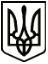 МЕНСЬКА МІСЬКА РАДА(шістнадцята сесія восьмого скликання) РІШЕННЯ28 січня 2022 року	м. Мена	№ 63Розглянувши звернення інженера-землевпорядника Ніколайчика Костянтина Олексійовича, що діє в інтересах ТОВ «Агроресурс - 2006», відповідно до довіреності від 15 листопада 2019 року, реєстраційний номер 1198 щодо затвердження технічної документації із землеустрою щодо встановлення (відновлення) меж земельних ділянок в натурі (на місцевості) загальною площею 171,1124 га ( рілля) для ведення товарного сільськогосподарського виробництва за рахунок невитребуваних земельних часток (паїв) з метою передачі в оренду, які розташовані на території Менської територіальної громади за межами населеного пункту села Киселівка, враховуючи рішення 12 сесії Менської міської ради 8 скликання від 26.10.2021 № 610«Про надання дозволу на виготовлення технічної документації із землеустрою з метою передачі в оренду земельних ділянок (невитребуваних паїв) ТОВ «Агроресурс - 2006» за межами с. Киселівка», керуючись ст.13 Закону України «Про порядок виділення в натурі (на місцевості) земельних ділянок  власникам земельних часток (паїв)» та п. 34 ч. 1 ст. 26 Закону України «Про місцеве самоврядування в Україні» Менська міська рада ВИРІШИЛА:Затвердити технічну документацію із землеустрою щодо встановлення (відновлення) меж земельних ділянок в натурі (на місцевості) для ведення товарного сільськогосподарського виробництва за рахунок невитребуваних земельних часток (паїв), які розташовані на території Менської міської територіальної громади за межами населеного пункту села Киселівка з метою передачі їх в оренду ТОВ «Агроресурс - 2006», загальною площею 171,1124 га (рілля), згідно додатку, що додається.Передати земельні ділянки (невитребувані паї ) зазначені в додатку до пункту 1 цього рішення в оренду ТОВ «Агроресурс - 2006», строком на 7 (сім) років та установити орендну плату в розмірі 8 % від нормативної грошової оцінки в рік, відповідно до рішення 7 сесії Менської міської ради 8 скликання від 30 червня 2021 року № 322 «Про затвердження ставок орендної плати за земельні ділянки на території Менської міської територіальної громади», яка повинна сплачуватись у строки передбачені чинним законодавством.ТОВ «Агроресурс - 2006» укласти договори оренди землі на невитребувані земельні ділянки (паї) зазначені в додатку до пункту 1 цього рішення та зареєструвати відповідно до вимог чинного законодавства.Контроль за виконанням рішення покласти на заступника міського голови з питань діяльності виконавчих органів ради В.І. Гнипа та на постійну комісію з питань містобудування, будівництва, земельних відносин та охорони природи.Міський голова	Геннадій ПРИМАКОВПро затвердження ТОВ «Агроресурс – 2006» технічної документації із землеустрою щодо встановлення (відновлення) меж земельних ділянок (невитребуваним паям) з метою передачі в оренду за межами с. Киселівка